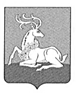 СОВЕТ ДЕПУТАТОВОДИНЦОВСКОГО ГОРОДСКОГО ОКРУГАМОСКОВСКОЙ ОБЛАСТИРЕШЕНИЕот ________________ № _________О внесении изменений в Положение о порядке организации и проведения общественных обсуждений или публичных слушаний по вопросам градостроительной деятельности в Одинцовском городском округе, утвержденные решением Совета  депутатов Одинцовского городского округа от 04.07.2019 №8/6  В соответствии с частью 2 статьи 6 Федерального закона от 29.12.2004  №191-ФЗ  «О введении в действие Градостроительного кодекса Российской Федерации», Градостроительным кодексом Российской Федерации, Федеральным законом от 06.10.2003 № 131-ФЗ «Об общих принципах организации местного самоуправления в Российской Федерации», в порядке самоконтроля, Совет депутатов Одинцовского городского округа Московской областиРЕШИЛ:Внести в Положение о порядке организации и проведения общественных обсуждений или публичных слушаний по вопросам градостроительной деятельности в Одинцовском городском округе, утвержденное решением Совета депутатов Одинцовского городского округа от 04.07.2019 №8/6 (с изменениями внесенными решениями  Совета депутатов Одинцовского городского округа от 05.11.2019 № 24/10, от 30.01.2020 № 9/14, 09.06.2020 №15/17),  (далее – Положение), следующие изменения:1)  пункт 6   дополнить подпунктом 9 следующего содержания:«9) проекты схем расположения земельных участков на кадастровом плане территории, занятых многоквартирными жилыми домами;»;пункт 8  дополнить абзацем следующего содержания:«Участниками общественных обсуждений по проектам указанным в подпункте 9 пункта 6 настоящего Положения, являются правообладатели помещений в многоквартирном жилом доме, расположенном в границах образуемого земельного участка.»;в абзаце  третьем пункта 21 слова «в подпунктах 1-5 и 8» заменить на «в подпунктах  1-5 и  8, 9»;в пункте 23 слова «подразделами 4-8» заменить на  «подразделами              4-9»;подпункт 2 абзаца третьего пункта  24 дополнить словами «, за исключением вопроса  указанного в подпункте 9 пункта 6;» ;абзац четвертый пункта 24 дополнить словами «, за исключением вопроса  указанного в подпункте 9 пункта 6.»;пункт 35 дополнить словами «, за исключением вопроса  указанного в подпункте 9 пункта 6.»;раздел II дополнить подразделом  9 следующего содержания:«9. Особенности и сроки проведения общественных обсуждений по проектам схем расположения земельных участков на кадастровом плане территории, занятых многоквартирными жилыми домами58.1  Срок проведения общественных обсуждений со дня оповещения жителей о формате, порядке, времени и месте их проведения до дня опубликования заключения о результатах общественных обсуждений составляет не более 45 календарных дней и не менее 31 календарного дня. 58.2 Уполномоченный орган обеспечивает опубликование оповещения о начале общественных обсуждений по проектам схем расположения земельных участков на кадастровом плане территории, занятых многоквартирными жилыми домами, указанным в порядке, определенном пунктом 17 настоящего Положения. 58.3 В целях доведения до населения информации о содержании проекта планировки и (или) проекта межевания территории уполномоченный орган может организовывать выставки, экспозиции демонстрационных материалов проекта планировки и (или) проекта межевания территории, выступления представителей органов местного самоуправления муниципального образования, разработчиков проекта планировки и (или) проекта межевания территории в печатных средствах массовой информации, по радио и телевидению, в сети Интернет.». 2. Опубликовать настоящее решение в официальных средствах массовой информации  и на официальном сайте Одинцовского городского округа Московской области в сети «Интернет».3. Настоящее решение вступает в силу со дня его официального опубликования. 4. Контроль за выполнением настоящего решения возложить на первого заместителя Главы Администрации-начальника Управления правового обеспечения А.А. Тесля.Председатель Совета депутатов Одинцовского городского округа						Т.В. ОдинцоваГлава Одинцовскогогородского округа				    				А.Р. Иванов